LICKING HEIGHTS TRANSPORTATION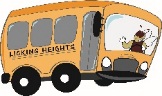 What does it require to become a licensed CDL Licking Heights School Bus Driver? Location: 6539 Summit Rd. Pataskala, Ohio           Phone:  740-927-3340 – call for an interview.  Transportation Director – Darlene MortineStarting Pay $20.38 per hour with a contract – Substitute pay $19.88 per hour (Years of service are considered upon employment, if you already have a class B CDL with S and P endorsements) two $500.00 bonuses during school year. One will be paid the first pay in December and the other the first pay in June.  	Pre-hire:Clean drug screen – school district pays feeClean FBI / BCI background check- school district pays feeT-8 Physical – school district pays fee4 Written tests –  Obtain the booklet from the BMV and study (Ask we may have a booklet here)Tests are done on the computer at the BMV – you can take one at a time or all at onceTests:General KnowledgePassengerAir Brakes School busOnce you have passed these four (4) tests, you will receive your Temporary CDL – Cost $ 27.00 (your cost). (Refunded in 90 days)On board training – this is completed through the school district with one of our On Board Instructors (OBI’s).	Skills learned: (unpaid training time, but no cost to you)  Pre-tripManeuverability Road driving skillsSchool policies and proceduresOnce your OBI feels that you have mastered all these skills, you will then test at the BMV site, where upon receiving a passing score, you will receive your CDL – $115.00 (your cost).  Once you do receive your CDL, you will have to get a new driver’s license – (similar to a renewal) – you will also pay for this.   SAVE YOUR RECEIPTSYou have to recertify every 6 years – You will attend pre-service classes, go out with the OBI and have an FBI check.  – (You do not get paid for class time, but you do when you go out with the OBI).Once you receive a contract with Licking Heights, and have worked 90 days as a driver these two costs of your temps and CDL (currently $142.00) will be refunded to you.  You will attend 5 classes through the Pickaway County Pre-service - District pays for class instruction (You do not get paid while in class) These classes are either during the day or evening  Approximately 3 ½ hours per session.Once all has been completed, you will receive your driver’s certificate and be hired as a contracted driver or a substitute driver by the Licking Heights Board of Education.  Most routes are 5.5 to 6 hours per day. You will also have the option to take field/athletic trips and extras in addition to your regular route. Benefits:  Licking Heights requires you to have a 6 hour per day contract in order to receive benefits, which are Medical, Vision and Dental. Medical Mutual ~ VSP Vision ~ Delta Dental $500.00 yearly for maintaining a CDL (This applies to only contracted drivers.)  You are paid Bi-weekly in 24 equal pays. You are also paid for:9 paid holidays3 personal days – If you do not use these, you will be paid for them in July (3 extra days of pay)Earn 15 sick days per year – will roll over to next year if they are not used.  TRIPS TRIPS ARE BID ON A ROUTATING SENIORITY LIST – DOES NOT START WITH THE SENIOR DRIVERS EACH TIME.(Summer trips, special needs summer school)CONTRACTED DRIVERS WOULD DRIVE THE SAME ROUTE EACH DAY.  You will drive your own assigned bus each day unless it is in for maintenance or repair.  EXTRAS ARE BID OUT ON A SENIORITY BASIS EACH TIME.EXTRAS: Pick up parts for the mechanic, take a bus in for repairs, pick a bus up, take the van for a balance and rotation, etc.If a driver would call off of their midday (preschool route) you would also be able to bid on it for extra income.  We follow the union contract – however you do not have to join or pay dues unless you want to.  Our buses are fueled for us nightly.Summers off, but work available for extra income if you wish.Examples, cleaning buses, mulching, painting, helping move teacher items, etc. Well maintained buses. Updated Video systems – we will be replacing about 25 with the newest Angel Trax systems this year.Easy to follow route sheets. (Currently Versa-trans – starting with Traversa in 2022-23 school year)Uniform shirts providedPaid calamity daysOvertime permitted when neededOpen door policyRevised 51/29/2024